Division with remaindersShare the objects equally in the shopping bags, watch out for remainders!16 carrots shared into 2 bags =              17 ÷ 2   =   8 r 1    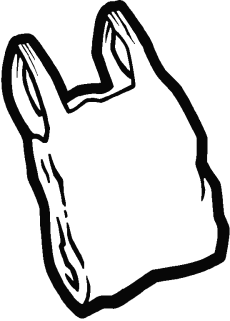 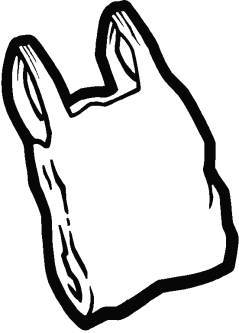 13 chocolates grouped into 2 bags =   _________________27 sweets divided into 2 bags =   _________________33 dolls shared into 2 bags =   ___________________29 cars shared into 2 bags =  __________________Division with remaindersShare the objects equally in the shopping bags, watch out for remainders!17 carrots shared into 4 bags =              17 ÷ 4   =   4 r 1    13 chocolates grouped into 4 bags =   _________________42 sweets divided into 4 bags =   _________________33 dolls shared into 4 bags =   ___________________23 cars shared into 4 bags =  __________________Division with remaindersShare the objects equally in the shopping bags, watch out for remainders!19 carrots shared into 8 bags =                19 ÷ 8  =  2 r 3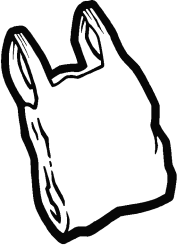 25 chocolates grouped into 8 bags =  ___________________44 sweets divided into 4 bags =  _____________________22 dolls shared into 8 bags =  __________________33 cars shared into 8 bags =   ___________________
47 cans grouped into 8 bags =  ____________________Division with remaindersShare the objects equally in the shopping bags, watch out for remainders!20 carrots shared into 3 bags =                20 ÷ 3  =  6 r 2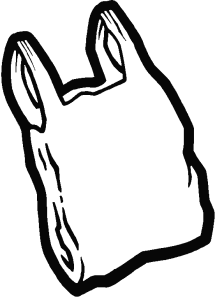 25 chocolates grouped into 3 bags =  ___________________34 sweets divided into 3 bags =  _____________________11 dolls shared into 3 bags =  __________________43 cars shared into 3 bags =   ___________________Division with remaindersShare the objects equally in the shopping bags, watch out for remainders!21 carrots shared into 6 bags =                20 ÷ 6  = 3  r 3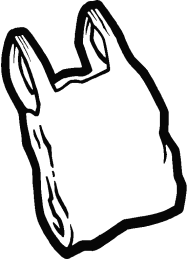 25 chocolates grouped into 6 bags =  ___________________34 sweets divided into 6 bags =  _____________________10 dolls shared into 6 bags =  __________________45 cars shared into 6 bags =   ___________________67 cans grouped into 6 bags =  _____________________